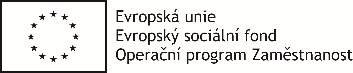 ObjednávkaObjednávkaObjednávkaObjednávkaObjednávkaObjednávkaObjednávkav rámci projektu Pečujeme společně, číslo: CZ.03.2.63/0.0/0.0/19_098/0015074v rámci projektu Pečujeme společně, číslo: CZ.03.2.63/0.0/0.0/19_098/0015074v rámci projektu Pečujeme společně, číslo: CZ.03.2.63/0.0/0.0/19_098/0015074v rámci projektu Pečujeme společně, číslo: CZ.03.2.63/0.0/0.0/19_098/0015074v rámci projektu Pečujeme společně, číslo: CZ.03.2.63/0.0/0.0/19_098/0015074v rámci projektu Pečujeme společně, číslo: CZ.03.2.63/0.0/0.0/19_098/0015074v rámci projektu Pečujeme společně, číslo: CZ.03.2.63/0.0/0.0/19_098/0015074Číslo objednávky15074/2Termín dodání:dle termínu v objednávce: duben - červen 2021dle termínu v objednávce: duben - červen 2021dle termínu v objednávce: duben - červen 2021Datum vystavení23.03.2021dle termínu v objednávce: duben - červen 2021dle termínu v objednávce: duben - červen 2021dle termínu v objednávce: duben - červen 2021OdběratelOdběratelDodavatelDodavatelDodavatelDodavatelOrganizace: Domov důchodců Dvůr Králové nad LabemFirma:PhDr. Eva Procházková PhD.PhDr. Eva Procházková PhD.PhDr. Eva Procházková PhD.Sídlo: Roháčova 2968, 544 01 Dvůr Králové nad LabemRoháčova 2968, 544 01 Dvůr Králové nad LabemSídlo: Česká 138, 463 42 Hodkovice nad MohelkouČeská 138, 463 42 Hodkovice nad MohelkouČeská 138, 463 42 Hodkovice nad MohelkouIČO: 00194964IČO: 867368178673681786736817DIČ:není plátce DPHDIČ:CZ6053020303CZ6053020303CZ6053020303zastoupená:Ing. Ludmilou LorencovouKontaktPhDr. Eva Procházková, PhD.PhDr. Eva Procházková, PhD.PhDr. Eva Procházková, PhD.telefon: 728 409 501telefon: 737 702 953737 702 953737 702 953e-mail:reditel@domovdknl.cze-mail:ebinbio@gmail.czebinbio@gmail.czp.č.PopisPopisPočet kscena ks Celkem Kč celkem objednáváme u Vás níže uvedený akreditovaný vzdělávací kurz  objednáváme u Vás níže uvedený akreditovaný vzdělávací kurz  objednáváme u Vás níže uvedený akreditovaný vzdělávací kurz  objednáváme u Vás níže uvedený akreditovaný vzdělávací kurz  objednáváme u Vás níže uvedený akreditovaný vzdělávací kurz  objednáváme u Vás níže uvedený akreditovaný vzdělávací kurz  objednáváme u Vás níže uvedený akreditovaný vzdělávací kurz 1akreditovaný vzdělávací kurz A2017/0238-SP/PC/VP Biografie a plány péče o seniory v rozsahu 42 vyučovacích hodin (3x2 dny); místo konání kurzu v sídle odběratele v termínech: 6. -7. 4.; 4. - 5. 5.; 8.-9 .6. 2021  pro celkem 15 účastníků odběrateleakreditovaný vzdělávací kurz A2017/0238-SP/PC/VP Biografie a plány péče o seniory v rozsahu 42 vyučovacích hodin (3x2 dny); místo konání kurzu v sídle odběratele v termínech: 6. -7. 4.; 4. - 5. 5.; 8.-9 .6. 2021  pro celkem 15 účastníků odběratele158 000,008 000,008 000,00120 000,00Výše uvedené služby /dodávky jsou poskytování v rámci projektu: 
Pečujeme společně CZ.03.2.63/0.0/0.0/19_098/0015074
(název projektu a číslo uvádějte na faktuře)Výše uvedené služby /dodávky jsou poskytování v rámci projektu: 
Pečujeme společně CZ.03.2.63/0.0/0.0/19_098/0015074
(název projektu a číslo uvádějte na faktuře)Výše uvedené služby /dodávky jsou poskytování v rámci projektu: 
Pečujeme společně CZ.03.2.63/0.0/0.0/19_098/0015074
(název projektu a číslo uvádějte na faktuře)Výše uvedené služby /dodávky jsou poskytování v rámci projektu: 
Pečujeme společně CZ.03.2.63/0.0/0.0/19_098/0015074
(název projektu a číslo uvádějte na faktuře)Výše uvedené služby /dodávky jsou poskytování v rámci projektu: 
Pečujeme společně CZ.03.2.63/0.0/0.0/19_098/0015074
(název projektu a číslo uvádějte na faktuře)Výše uvedené služby /dodávky jsou poskytování v rámci projektu: 
Pečujeme společně CZ.03.2.63/0.0/0.0/19_098/0015074
(název projektu a číslo uvádějte na faktuře)Cena celkemCena celkemCena celkem120 000,00prosíme dodavatele o písemné potvrzení převzetí objednávky/smlouvy (postačující je emailem s naskenovaným podepsaným dokumentem)prosíme dodavatele o písemné potvrzení převzetí objednávky/smlouvy (postačující je emailem s naskenovaným podepsaným dokumentem)prosíme dodavatele o písemné potvrzení převzetí objednávky/smlouvy (postačující je emailem s naskenovaným podepsaným dokumentem)prosíme dodavatele o písemné potvrzení převzetí objednávky/smlouvy (postačující je emailem s naskenovaným podepsaným dokumentem)prosíme dodavatele o písemné potvrzení převzetí objednávky/smlouvy (postačující je emailem s naskenovaným podepsaným dokumentem)prosíme dodavatele o písemné potvrzení převzetí objednávky/smlouvy (postačující je emailem s naskenovaným podepsaným dokumentem)Smluvní podmínkySmluvní podmínky1.Jednotková cena včetně DPH je stanovena jako výsledná a konečná. Cena zahrnuje i případné další náklady dodavatele.Jednotková cena včetně DPH je stanovena jako výsledná a konečná. Cena zahrnuje i případné další náklady dodavatele.Jednotková cena včetně DPH je stanovena jako výsledná a konečná. Cena zahrnuje i případné další náklady dodavatele.Jednotková cena včetně DPH je stanovena jako výsledná a konečná. Cena zahrnuje i případné další náklady dodavatele.Jednotková cena včetně DPH je stanovena jako výsledná a konečná. Cena zahrnuje i případné další náklady dodavatele.Jednotková cena včetně DPH je stanovena jako výsledná a konečná. Cena zahrnuje i případné další náklady dodavatele.Jednotková cena včetně DPH je stanovena jako výsledná a konečná. Cena zahrnuje i případné další náklady dodavatele.2.Odběratel nebude poskytovat žádnou zálohu.Odběratel nebude poskytovat žádnou zálohu.Odběratel nebude poskytovat žádnou zálohu.Odběratel nebude poskytovat žádnou zálohu.Odběratel nebude poskytovat žádnou zálohu.Odběratel nebude poskytovat žádnou zálohu.Odběratel nebude poskytovat žádnou zálohu.3.Dodavetel po řádném předání služby (tj. bez vad a nedodělků) vystaví fakturu (daňový doklad), která musí obsahovat všechny náležitosti podle platných obecně záavazných předpisů a údaje, které identifikují souvislost předmětu plnění s projektem.Dodavetel po řádném předání služby (tj. bez vad a nedodělků) vystaví fakturu (daňový doklad), která musí obsahovat všechny náležitosti podle platných obecně záavazných předpisů a údaje, které identifikují souvislost předmětu plnění s projektem.Dodavetel po řádném předání služby (tj. bez vad a nedodělků) vystaví fakturu (daňový doklad), která musí obsahovat všechny náležitosti podle platných obecně záavazných předpisů a údaje, které identifikují souvislost předmětu plnění s projektem.Dodavetel po řádném předání služby (tj. bez vad a nedodělků) vystaví fakturu (daňový doklad), která musí obsahovat všechny náležitosti podle platných obecně záavazných předpisů a údaje, které identifikují souvislost předmětu plnění s projektem.Dodavetel po řádném předání služby (tj. bez vad a nedodělků) vystaví fakturu (daňový doklad), která musí obsahovat všechny náležitosti podle platných obecně záavazných předpisů a údaje, které identifikují souvislost předmětu plnění s projektem.Dodavetel po řádném předání služby (tj. bez vad a nedodělků) vystaví fakturu (daňový doklad), která musí obsahovat všechny náležitosti podle platných obecně záavazných předpisů a údaje, které identifikují souvislost předmětu plnění s projektem.Dodavetel po řádném předání služby (tj. bez vad a nedodělků) vystaví fakturu (daňový doklad), která musí obsahovat všechny náležitosti podle platných obecně záavazných předpisů a údaje, které identifikují souvislost předmětu plnění s projektem.Faktura musí obsahovat:
- identifikace jednotlivé položky (slovní popis), počet ks/položka, jednotková cena/položka, cena celkem
- jednoznačnou identifikaci k projektu: Služby/dodávky byly poskytnuty k projektu Pečujeme společně CZ.03.2.63/0.0/0.0/19_098/0015074Faktura musí obsahovat:
- identifikace jednotlivé položky (slovní popis), počet ks/položka, jednotková cena/položka, cena celkem
- jednoznačnou identifikaci k projektu: Služby/dodávky byly poskytnuty k projektu Pečujeme společně CZ.03.2.63/0.0/0.0/19_098/0015074Faktura musí obsahovat:
- identifikace jednotlivé položky (slovní popis), počet ks/položka, jednotková cena/položka, cena celkem
- jednoznačnou identifikaci k projektu: Služby/dodávky byly poskytnuty k projektu Pečujeme společně CZ.03.2.63/0.0/0.0/19_098/0015074Faktura musí obsahovat:
- identifikace jednotlivé položky (slovní popis), počet ks/položka, jednotková cena/položka, cena celkem
- jednoznačnou identifikaci k projektu: Služby/dodávky byly poskytnuty k projektu Pečujeme společně CZ.03.2.63/0.0/0.0/19_098/0015074Faktura musí obsahovat:
- identifikace jednotlivé položky (slovní popis), počet ks/položka, jednotková cena/položka, cena celkem
- jednoznačnou identifikaci k projektu: Služby/dodávky byly poskytnuty k projektu Pečujeme společně CZ.03.2.63/0.0/0.0/19_098/0015074Faktura musí obsahovat:
- identifikace jednotlivé položky (slovní popis), počet ks/položka, jednotková cena/položka, cena celkem
- jednoznačnou identifikaci k projektu: Služby/dodávky byly poskytnuty k projektu Pečujeme společně CZ.03.2.63/0.0/0.0/19_098/00150744.Platba bude splatná v české měně do 14 dnů od doby doručení faktury odběrateli a to na dodavatelem uvedený bankovní účet. Odběratel si vyhrazuje upravit termín úhrady dle termínů platbe poskytovatele dotace (MPSV) nejpozději však do 90ti pracovníků dnů od předání služby a náležitého bezchybného dokladu.Platba bude splatná v české měně do 14 dnů od doby doručení faktury odběrateli a to na dodavatelem uvedený bankovní účet. Odběratel si vyhrazuje upravit termín úhrady dle termínů platbe poskytovatele dotace (MPSV) nejpozději však do 90ti pracovníků dnů od předání služby a náležitého bezchybného dokladu.Platba bude splatná v české měně do 14 dnů od doby doručení faktury odběrateli a to na dodavatelem uvedený bankovní účet. Odběratel si vyhrazuje upravit termín úhrady dle termínů platbe poskytovatele dotace (MPSV) nejpozději však do 90ti pracovníků dnů od předání služby a náležitého bezchybného dokladu.Platba bude splatná v české měně do 14 dnů od doby doručení faktury odběrateli a to na dodavatelem uvedený bankovní účet. Odběratel si vyhrazuje upravit termín úhrady dle termínů platbe poskytovatele dotace (MPSV) nejpozději však do 90ti pracovníků dnů od předání služby a náležitého bezchybného dokladu.Platba bude splatná v české měně do 14 dnů od doby doručení faktury odběrateli a to na dodavatelem uvedený bankovní účet. Odběratel si vyhrazuje upravit termín úhrady dle termínů platbe poskytovatele dotace (MPSV) nejpozději však do 90ti pracovníků dnů od předání služby a náležitého bezchybného dokladu.Platba bude splatná v české měně do 14 dnů od doby doručení faktury odběrateli a to na dodavatelem uvedený bankovní účet. Odběratel si vyhrazuje upravit termín úhrady dle termínů platbe poskytovatele dotace (MPSV) nejpozději však do 90ti pracovníků dnů od předání služby a náležitého bezchybného dokladu.Platba bude splatná v české měně do 14 dnů od doby doručení faktury odběrateli a to na dodavatelem uvedený bankovní účet. Odběratel si vyhrazuje upravit termín úhrady dle termínů platbe poskytovatele dotace (MPSV) nejpozději však do 90ti pracovníků dnů od předání služby a náležitého bezchybného dokladu.5.Dodavatel se zavazuje neuplatňovat vůči objednateli žádné další náhrady.Dodavatel se zavazuje neuplatňovat vůči objednateli žádné další náhrady.Dodavatel se zavazuje neuplatňovat vůči objednateli žádné další náhrady.Dodavatel se zavazuje neuplatňovat vůči objednateli žádné další náhrady.Dodavatel se zavazuje neuplatňovat vůči objednateli žádné další náhrady.Dodavatel se zavazuje neuplatňovat vůči objednateli žádné další náhrady.Dodavatel se zavazuje neuplatňovat vůči objednateli žádné další náhrady.6.Dodavatel souhlasí se zpracováním poskytnutých osobních a citlivých údajů v nezbyteném rozsahu, době a účelu vyplývajícími z tohoto smluvního vztahu a pro účely realizace, hodnocení a kontroly výše zmíněného projektu, a to ještě po dobu 10 let od ukončení projektu. Dodavatel bere na vědomí a souhlasí, že tyto údaje (organizace, IČ, adresu apod.) mohou být využívány i třetí osobu pověřenou poskytovatelem podpory (MSPV), a to pouze za účelem kontroly.Dodavatel souhlasí se zpracováním poskytnutých osobních a citlivých údajů v nezbyteném rozsahu, době a účelu vyplývajícími z tohoto smluvního vztahu a pro účely realizace, hodnocení a kontroly výše zmíněného projektu, a to ještě po dobu 10 let od ukončení projektu. Dodavatel bere na vědomí a souhlasí, že tyto údaje (organizace, IČ, adresu apod.) mohou být využívány i třetí osobu pověřenou poskytovatelem podpory (MSPV), a to pouze za účelem kontroly.Dodavatel souhlasí se zpracováním poskytnutých osobních a citlivých údajů v nezbyteném rozsahu, době a účelu vyplývajícími z tohoto smluvního vztahu a pro účely realizace, hodnocení a kontroly výše zmíněného projektu, a to ještě po dobu 10 let od ukončení projektu. Dodavatel bere na vědomí a souhlasí, že tyto údaje (organizace, IČ, adresu apod.) mohou být využívány i třetí osobu pověřenou poskytovatelem podpory (MSPV), a to pouze za účelem kontroly.Dodavatel souhlasí se zpracováním poskytnutých osobních a citlivých údajů v nezbyteném rozsahu, době a účelu vyplývajícími z tohoto smluvního vztahu a pro účely realizace, hodnocení a kontroly výše zmíněného projektu, a to ještě po dobu 10 let od ukončení projektu. Dodavatel bere na vědomí a souhlasí, že tyto údaje (organizace, IČ, adresu apod.) mohou být využívány i třetí osobu pověřenou poskytovatelem podpory (MSPV), a to pouze za účelem kontroly.Dodavatel souhlasí se zpracováním poskytnutých osobních a citlivých údajů v nezbyteném rozsahu, době a účelu vyplývajícími z tohoto smluvního vztahu a pro účely realizace, hodnocení a kontroly výše zmíněného projektu, a to ještě po dobu 10 let od ukončení projektu. Dodavatel bere na vědomí a souhlasí, že tyto údaje (organizace, IČ, adresu apod.) mohou být využívány i třetí osobu pověřenou poskytovatelem podpory (MSPV), a to pouze za účelem kontroly.Dodavatel souhlasí se zpracováním poskytnutých osobních a citlivých údajů v nezbyteném rozsahu, době a účelu vyplývajícími z tohoto smluvního vztahu a pro účely realizace, hodnocení a kontroly výše zmíněného projektu, a to ještě po dobu 10 let od ukončení projektu. Dodavatel bere na vědomí a souhlasí, že tyto údaje (organizace, IČ, adresu apod.) mohou být využívány i třetí osobu pověřenou poskytovatelem podpory (MSPV), a to pouze za účelem kontroly.Dodavatel souhlasí se zpracováním poskytnutých osobních a citlivých údajů v nezbyteném rozsahu, době a účelu vyplývajícími z tohoto smluvního vztahu a pro účely realizace, hodnocení a kontroly výše zmíněného projektu, a to ještě po dobu 10 let od ukončení projektu. Dodavatel bere na vědomí a souhlasí, že tyto údaje (organizace, IČ, adresu apod.) mohou být využívány i třetí osobu pověřenou poskytovatelem podpory (MSPV), a to pouze za účelem kontroly.7.Dodavatel souhlasí s povinností umožnit oprávněným osobám kontrolu projektu, z něhož je zakázka hrazena, provést kontrolu dokladů souvisejících s plněním zakázky, a to po dobu danou právními předpisy ČR k jejich archivati (zákon č. 563/1991 Sb., o účetnictví, a zákon č. 253/2004 Sb., o daní z přidané hodnoty) Dodavatel souhlasí s povinností umožnit oprávněným osobám kontrolu projektu, z něhož je zakázka hrazena, provést kontrolu dokladů souvisejících s plněním zakázky, a to po dobu danou právními předpisy ČR k jejich archivati (zákon č. 563/1991 Sb., o účetnictví, a zákon č. 253/2004 Sb., o daní z přidané hodnoty) Dodavatel souhlasí s povinností umožnit oprávněným osobám kontrolu projektu, z něhož je zakázka hrazena, provést kontrolu dokladů souvisejících s plněním zakázky, a to po dobu danou právními předpisy ČR k jejich archivati (zákon č. 563/1991 Sb., o účetnictví, a zákon č. 253/2004 Sb., o daní z přidané hodnoty) Dodavatel souhlasí s povinností umožnit oprávněným osobám kontrolu projektu, z něhož je zakázka hrazena, provést kontrolu dokladů souvisejících s plněním zakázky, a to po dobu danou právními předpisy ČR k jejich archivati (zákon č. 563/1991 Sb., o účetnictví, a zákon č. 253/2004 Sb., o daní z přidané hodnoty) Dodavatel souhlasí s povinností umožnit oprávněným osobám kontrolu projektu, z něhož je zakázka hrazena, provést kontrolu dokladů souvisejících s plněním zakázky, a to po dobu danou právními předpisy ČR k jejich archivati (zákon č. 563/1991 Sb., o účetnictví, a zákon č. 253/2004 Sb., o daní z přidané hodnoty) Dodavatel souhlasí s povinností umožnit oprávněným osobám kontrolu projektu, z něhož je zakázka hrazena, provést kontrolu dokladů souvisejících s plněním zakázky, a to po dobu danou právními předpisy ČR k jejich archivati (zákon č. 563/1991 Sb., o účetnictví, a zákon č. 253/2004 Sb., o daní z přidané hodnoty) Dodavatel souhlasí s povinností umožnit oprávněným osobám kontrolu projektu, z něhož je zakázka hrazena, provést kontrolu dokladů souvisejících s plněním zakázky, a to po dobu danou právními předpisy ČR k jejich archivati (zákon č. 563/1991 Sb., o účetnictví, a zákon č. 253/2004 Sb., o daní z přidané hodnoty) Za dodavatele převzal - podpis a razítkoZa dodavatele převzal - podpis a razítkoZa dodavatele převzal - podpis a razítkoZa dodavatele převzal - podpis a razítkoZa dodavatele převzal - podpis a razítkoZa dodavatele převzal - podpis a razítkoZa dodavatele převzal - podpis a razítkoZa dodavatele převzal - podpis a razítkoZa dodavatele převzal - podpis a razítkoZa dodavatele převzal - podpis a razítkoZa dodavatele převzal - podpis a razítkoZa dodavatele převzal - podpis a razítkoZa dodavatele převzal - podpis a razítkoZa dodavatele převzal - podpis a razítkoZa dodavatele převzal - podpis a razítkoZa dodavatele převzal - podpis a razítkoDomov důchodců Dvůr Králové nad Labem, Roháčova 2968, 544 01 Dvůr Králové n. L., IČO: 00194964Domov důchodců Dvůr Králové nad Labem, Roháčova 2968, 544 01 Dvůr Králové n. L., IČO: 00194964Domov důchodců Dvůr Králové nad Labem, Roháčova 2968, 544 01 Dvůr Králové n. L., IČO: 00194964Domov důchodců Dvůr Králové nad Labem, Roháčova 2968, 544 01 Dvůr Králové n. L., IČO: 00194964Domov důchodců Dvůr Králové nad Labem, Roháčova 2968, 544 01 Dvůr Králové n. L., IČO: 00194964Domov důchodců Dvůr Králové nad Labem, Roháčova 2968, 544 01 Dvůr Králové n. L., IČO: 00194964Domov důchodců Dvůr Králové nad Labem, Roháčova 2968, 544 01 Dvůr Králové n. L., IČO: 00194964Domov důchodců Dvůr Králové nad Labem, Roháčova 2968, 544 01 Dvůr Králové n. L., IČO: 00194964